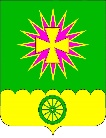 АДМИНИСТРАЦИЯ Нововеличковскогосельского поселения  Динского районаПОСТАНОВЛЕНИЕот  16.11.2015г.                                                                 	№ 572станица НововеличковскаяО муниципальном земельном контроле на территорииНововеличковского сельского поселения Динского района В соответствии со статьей 72 Земельного кодекса Российской Федерации, Кодексом Российской Федерации об административных правонарушениях, Федеральными законами: от 06.10.2003 № 131-ФЗ «Об общих принципах организации местного самоуправления в Российской Федерации», от 26.12.2008 № 294-ФЗ «О защите прав юридических лиц и индивидуальных предпринимателей при осуществлении государственного контроля (надзора) и муниципального контроля», Законами Краснодарского края: от 05.11.2002 № 532-КЗ «Об основах регулирования земельных отношений в Краснодарском крае», от 23.07.2003 № 608-КЗ «Об административных правонарушениях»,                от 04.03.2015 № 3126-КЗ «О порядке осуществления органами местного самоуправления муниципального земельного контроля на территории Краснодарского края», Уставом  Нововеличковского сельского поселения Динского района, п о с т а н о в л я ю:1. Утвердить положение о муниципальном земельном контроле за использованием земель на территории Нововеличковского сельского поселения Динского района в новой редакции (приложение № 1).2. Постановления администрации Нововеличковского сельского поселения Динского района от 02.03.2011 № 69 «О муниципальном земельном контроле на территории Нововеличковского сельского поселения Динского района», от 20.04.2011 №127 «О внесении изменений в постановление администрации Нововеличковского сельского поселения Динского района от 02.03.2011 № 69 «О муниципальном земельном контроле на территории Нововеличковского сельского поселения Динского района», от 12.12.2013        № 467 О внесении изменений в постановление администрации Нововеличковского сельского поселения Динского района от 02.03.2011 № 69 «О муниципальном земельном контроле на территории Нововеличковского сельского поселения Динского района» признать утратившими силу.3.  Общему отделу администрации разместить данное постановление на официальном сайте Нововеличковского сельского поселения Динского района.4. Контроль за выполнением настоящего постановления оставляю за собой.5. Постановление вступает в силу со дня его официального опубликования.Исполняющий обязанностиглавы администрацииНововеличковскогосельского поселения                                                                                 Г.М.Кова	ПРИЛОЖЕНИЕ 	УТВЕРЖДЕНО	постановлением администрации 	Нововеличковского сельского 	поселения Динского района	от16.11.2015  № 572Положение о муниципальном земельном контролеза использованием земель на территории Нововеличковскогосельского поселения Динского района1. Общие положения 1.1. Настоящее положение о муниципальном земельном контроле за использованием земель на территории Нововеличковского сельского поселения Динского района (далее - Положение) разработано в соответствии со статьей 72 Земельного кодекса Российской Федерации, Кодексом Российской Федерации об административных правонарушениях, Федеральными законами от 06.10.2003 № 131-ФЗ «Об общих принципах организации местного самоуправления в Российской Федерации», от 26.12.2008 № 294-ФЗ «О защите прав юридических лиц и индивидуальных предпринимателей при осуществлении государственного контроля (надзора) и муниципального контроля», Законами Краснодарского края от 05.11.2002 № 532-КЗ «Об основах регулирования земельных отношений в Краснодарском крае», от 23.07.2003          № 608-КЗ «Об административных правонарушениях», от 04.03.2015                    № 3126-КЗ «О порядке осуществления органами местного самоуправления муниципального земельного контроля на территории Краснодарского края", Уставом Нововеличковского сельского поселения Динского района и другими нормативными правовыми актами, регулирующими сферу контроля за использованием земель (далее - муниципальный земельный контроль).1.2. Положение устанавливает порядок осуществления муниципального земельного контроля за соблюдением установленных требований по использованию земель на территории Нововеличковского сельского поселения Динского района, находящихся в государственной собственности, до их разграничения по уровням собственности, муниципальной собственности, собственности и пользовании граждан и юридических лиц.1.3. Требования должностных лиц, осуществляющих муниципальный земельный контроль по вопросам, входящим в их компетенцию, подлежат обязательному исполнению в установленные сроки всеми гражданами, юридическими лицами и их руководителями, индивидуальными предпринимателями и должностными лицами, являющимися собственниками, землевладельцами, землепользователями, арендаторами земельных участков.Неисполнение или несвоевременное исполнение указанных требований влечет ответственность в соответствии с законодательством Российской Федерации и Краснодарского края.1.4. Положение определяет:основные задачи, принципы муниципального земельного контроля, полномочия органов местного самоуправления в сфере осуществления, полномочия должностных лиц органов муниципального земельного контроля, права и обязанности собственников земельных участков,землепользователей, землевладельцев и арендаторов земельных участков при проведении мероприятий по муниципальному земельному контролю, порядок осуществления муниципального земельного контроля, порядок организации и проведения плановых и внеплановых проверок, порядок оформления результатов проверок и ведения реестра сведений об использовании земельных участков. 1.5. Типовые формы актов, предписаний, а также иных документов, составляемых по вопросам муниципального земельного контроля, установлены приложениями 1-9 к настоящему Положению.1.6. Финансирование деятельности по муниципальному земельному контролю осуществляется из бюджета Нововеличковского сельского поселения Динского района в порядке, определенном бюджетным законодательством.2. Задачи и принципы муниципального земельного контроля2.1. Основными задачами муниципального земельного контроля являются:1) принятие мер по предупреждению, выявлению и пресечению нарушений требований земельного законодательства органами государственной власти, органами местного самоуправления, юридическими лицами, их руководителями и иными должностными лицами, индивидуальными предпринимателями и гражданами;2) принятие мер по устранению последствий нарушений, выявленных в ходе проведения проверочных мероприятий муниципального земельного контроля;3) создание надлежащих условий для защиты прав и законных интересов граждан, юридических лиц и индивидуальных предпринимателей, государственных, муниципальных и общественных интересов, публичных образований в сфере использования земель;4) ведение систематического наблюдения за исполнением требований земельного законодательства при осуществлении органами государственной власти, органами местного самоуправления, юридическими лицами, индивидуальными предпринимателями, гражданами деятельности в сфере использования земель, проведение анализа и прогнозирования исполнения требований земельного законодательства.2.2. Принципами осуществления муниципального земельного контроля являются:1) принцип соблюдения прав и законных интересов органов государственной власти, органов местного самоуправления, юридических лиц, индивидуальных предпринимателей и граждан;2) принцип ответственности органа, осуществляющего муниципальный земельный контроль, и его должностных лиц за нарушение законодательства Российской Федерации, законодательства Краснодарского края, нормативных правовых актов муниципальных образований при осуществлении муниципального земельного контроля;3) принцип недопустимости взимания платы за проведение мероприятий муниципального земельного контроля с органов и лиц, в отношении которых проводятся указанные мероприятия;4) принцип возможности обжалования в административном и (или) судебном порядке в соответствии с законодательством Российской Федерации решений и действий (бездействия) должностных лиц, уполномоченных на осуществление муниципального земельного контроля, а также иных лиц, нарушающих порядок его проведения;5) принцип финансирования проводимых органами муниципального земельного контроля проверок, в том числе мероприятий по контролю, за счет средств соответствующих бюджетов.3.  Полномочия органов местного самоуправления в сфере осуществления муниципального земельного контроляК полномочиям органов местного самоуправления в сфере осуществления муниципального земельного контроля относятся:1) организация и осуществление муниципального земельного контроля на территории соответствующего муниципального образования по следующим направлениям:а) использование земельных участков, предоставленных гражданам, юридическим лицам и индивидуальным предпринимателям в соответствии с условиями, установленными правовыми актами о предоставлении земельных участков, правовым режимом использования земель, а также договорами аренды земельных участков, договорами безвозмездного пользования земельными участками;б) предупреждение и пресечение самовольного занятия; земельных участков, самовольного строительства или использования земельных участков без оформленных в установленном порядке правоустанавливающих документов на землю;в) соблюдение режима использования земель особо охраняемых природных территорий краевого и местного значения, а также режима использования земель в границах территорий объектов культурного наследия;г) предупреждение и пресечение незаконного изменения правового режима земельных участков;д) соблюдение установленных земельным законодательством сроков и порядка переоформления права постоянного (бессрочного) пользования земельными участками на право аренды земельных участков или приобретение земельных участков в собственность;е) предупреждение и пресечение сокрытия и искажения сведений о состоянии земель;ж) предупреждение и пресечение самовольного снятия или перемещения плодородного слоя почвы;з) предупреждение и пресечение использования земельных участков для целей недропользования в случае, если целевое назначение и разрешенное использование земельного участка не позволяет такое использование;и) предупреждение и пресечение уничтожения плодородного слоя почвы, а равно порчи земель в результате нарушения правил обращения с пестицидами и агрохимикатами или иными опасными для здоровья людей и окружающей среды веществами и отходами производства и потребления;к) выполнение установленных требований и обязательных мероприятий по улучшению, защите земель и охране почв от ветровой, водной эрозии и предотвращению других процессов и иного негативного воздействия на окружающую среду, ухудшающих качественное состояние земель;л) использование земельных участков не по целевому назначению в соответствии с их принадлежностью к той или иной категории земель и разрешенным использованием или неиспользованием земельного участка, предназначенного для сельскохозяйственного производства либо жилищного и иного строительства, в указанных целях в течение срока, установленного федеральным законом;2) разработка и принятие нормативных правовых актов, регламентирующих проведения проверок при осуществлении муниципального земельного контроля в соответствии с законодательством Российской Федерации, настоящим Законом и иными нормативными правовыми актами Краснодарского края;3) организация и проведение в установленном порядке мониторинга эффективности муниципального земельного контроля, показатели и методика проведения которого утверждаются муниципальными правовыми актами сельских поселений;4) ведение учета информации о неосвоении земельных участков их собственниками, землевладельцами и пользователями, в течение трех лет, если иной срок не установлен Гражданским кодексом Российской Федерации или условиями договора с ежегодной актуализацией сведений о таких земельных участках и направлении сведений об этих земельных участках в органы государственной власти или органы местного самоуправления, уполномоченные на принятие решения о принудительном прекращении прав на земельные участки;5) осуществление иных полномочий, предусмотренных законодательством Российской Федерации, законодательством Краснодарского края, а также муниципальными правовыми актами.4. Полномочия должностных лиц органов муниципального земельного контроля4.1. Должностные лица органов муниципального земельного контроля (далее - должностные лица, уполномоченные на осуществление муниципального земельного контроля) имеют право:1) осуществлять плановые и внеплановые проверки соблюдения требований земельного законодательства Российской Федерации;2) запрашивать и безвозмездно получать на основании запросов в письменной форме от органов государственной власти, органов местного самоуправления, юридических лиц, индивидуальных предпринимателей, граждан информацию и документы, необходимые для проведения проверок, в том числе документы о правах на земельные участки и расположенные на них объекты, а также сведения о лицах, использующих земельные участки, в отношении которых проводятся проверки, в части, относящейся к предмету проверки;3) выдавать в пределах полномочий обязательные для исполнения предписания об устранении выявленных в результате проверок нарушений земельного законодательства, а также осуществлять контроль за исполнением указанных предписаний в установленные сроки;4) обращаться в органы внутренних дел за содействием в предотвращении или пресечении действий, препятствующих осуществлению муниципального земельного контроля, в установлении лиц, виновных в нарушениях земельного законодательства;5) при осуществлении муниципального земельного контроля за использованием и охраной земель посещать в порядке, установленном законодательством Российской Федерации, объекты самовольной постройки, обследовать объекты земельных отношений, находящиеся в собственности, владении, пользовании и аренде у граждан и юридических лиц;6) возбуждать дела об административных правонарушениях, выявленных при осуществлении муниципального земельного контроля;7) в случае обнаружения в процессе проведения проверок признаков состава административного правонарушения, предусмотренного Кодексом об административных правонарушениях Российской Федерации в области земельного законодательства (рассмотрение которого не отнесено к полномочиям органов местного самоуправления), составлять акт проверки соблюдения земельного законодательства с указанием информации о наличии признаков выявленного нарушения для привлечения нарушителей к административной ответственности и приостановления пользования земельным участком;8) привлекать экспертов и экспертные организации к проведению проверок соблюдения требований земельного законодательства;9) заключать с экспертами и экспертными организациями соглашения о взаимодействии по проведению проверок соблюдения требований земельного законодательства;10) осуществлять иные полномочия, предусмотренные федеральными законами, законами Краснодарского края и нормативными правовыми актами органов местного самоуправления.4.2. Должностные лица, уполномоченные на осуществление муниципального земельного контроля, обязаны:1) своевременно и в полной мере осуществлять предоставленные в соответствии с действующим законодательством полномочия по предупреждению, выявлению и пресечению нарушений требований законодательства Российской Федерации органами государственной власти, органами местного самоуправления, юридическими лицами, индивидуальными предпринимателями, гражданами в отношении объектов земельных отношений;2) осуществлять свою деятельность с учетом особенностей, установленных Федеральным законом от 26 декабря 2008 года N 294-ФЗ "О защите прав юридических лиц и индивидуальных предпринимателей при осуществлении государственного контроля (надзора) и муниципального контроля" (далее - Федеральный закон N 294-ФЗ) и настоящим Законом;3) направлять в исполнительные органы государственной власти или органы местного самоуправления материалы о принудительном прекращении прав на земельные участки ввиду их ненадлежащего использования в случаях, предусмотренных земельным законодательством;4) направлять в соответствии с Федеральным законом N 294-ФЗ информацию о проведении проверок, о результатах проведения проверок и о принятых мерах по пресечению и (или) устранению последствий выявленных нарушений для внесения такой информации в единый реестр проверок;5) направлять копию акта проверки соблюдения земельного законодательства с указанием информации о наличии признаков состава административного правонарушения, предусмотренного Кодексом Российской Федерации об административных правонарушениях в области земельного законодательства, в структурное подразделение территориального органа федерального органа государственного земельного надзора по соответствующему муниципальному образованию в течение трех рабочих дней со дня составления акта проверки для рассмотрения и принятия решения о возбуждении дела об административном правонарушении или решения об отказе в возбуждении дела об административном правонарушении и направления копии принятого решения в орган местного самоуправления;6) доказывать обоснованность своих действий при их обжаловании юридическими лицами, индивидуальными предпринимателями, физическими лицами в порядке, установленном законодательством Российской Федерации.4.3. При проведении проверки должностные лица органа государственного контроля (надзора), органа муниципального контроля не вправе:1) проверять выполнение обязательных требований и требований, установленных муниципальными правовыми актами, если такие требования не относятся к полномочиям органа государственного контроля (надзора), органа муниципального контроля, от имени которых действуют эти должностные лица;2) осуществлять плановую или внеплановую выездную проверку в случае отсутствия при ее проведении руководителя, иного должностного лица или уполномоченного представителя юридического лица, индивидуального предпринимателя, его уполномоченного представителя, за исключением случая проведения такой проверки по основанию, предусмотренному подпунктом "б" пункта 2 части 2 статьи 10 Федерального закона "О защите прав юридических лиц и индивидуальных предпринимателей при осуществлении государственного контроля (надзора) и муниципального контроля";3) требовать представления документов, информации, образцов продукции, проб обследования объектов окружающей среды и объектов производственной среды, если они не являются объектами проверки или не относятся к предмету проверки, а также изымать оригиналы таких документов;4) отбирать образцы продукции, пробы обследования объектов окружающей среды и объектов производственной среды для проведения их исследований, испытаний, измерений без оформления протоколов об отборе указанных образцов, проб по установленной форме и в количестве, превышающем нормы, установленные национальными стандартами, правилами отбора образцов, проб и методами их исследований, испытаний, измерений, техническими регламентами или действующими до дня их вступления в силу иными нормативными техническими документами и правилами и методами исследований, испытаний, измерений;5) распространять информацию, полученную в результате проведения проверки и составляющую государственную, коммерческую, служебную, иную охраняемую законом тайну, за исключением случаев, предусмотренных законодательством Российской Федерации;6) превышать установленные сроки проведения проверки;7) осуществлять выдачу юридическим лицам, индивидуальным предпринимателям предписаний или предложений о проведении за их счет мероприятий по контролю.4.4. Орган муниципального земельного контроля, его должностные лица в случае ненадлежащего исполнения функций, служебных обязанностей, совершения противоправных действий (бездействия) при проведении проверок несут ответственность в соответствии с законодательством Российской Федерации.4.5. Действия (бездействие) должностных лиц органов муниципального земельного контроля, органов государственной власти и органов местного самоуправления, приведшие к нарушению прав и законных интересов граждан, юридических лиц и индивидуальных предпринимателей, могут быть обжалованы в административном и (или) судебном порядке в соответствии с законодательством Российской Федерации.4.6. Должностным лицам, уполномоченным на осуществление муниципального земельного контроля, выдаются служебные удостоверения.5. Права и обязанности собственников земельных участков,землепользователей, землевладельцев и арендаторов земельныхучастков при проведении мероприятий по муниципальномуземельному контролю 5.1. Собственники земельных участков, землепользователи, землевладельцы и арендаторы земельных участков имеют право:непосредственно присутствовать при проведении проверки, давать объяснения по вопросам, относящимся к предмету проверки;получать от муниципальных  инспекторов информацию, которая относится к предмету проверки и предоставление которой предусмотрено Федеральным законом от 26.12.2008 № 294-ФЗ «О защите прав юридических лиц и индивидуальных предпринимателей при осуществлении государственного контроля (надзора) и муниципального контроля»; знакомиться с результатами проверки и указывать в акте проверки о своем ознакомлении с результатами проверки, согласии или несогласии с ними, а также с отдельными действиями муниципальных инспекторов;обжаловать действия (бездействие) инспекторов, повлекшие за собой нарушение прав юридического лица, индивидуального предпринимателя, гражданина при проведении проверки, в административном и (или) судебном порядке в соответствии с законодательством Российской Федерации. привлекать Уполномоченного при Президенте Российской Федерации по защите прав предпринимателей либо уполномоченного по защите прав предпринимателей в субъекте Российской Федерации к участию в проверке.5.2. Собственники земельных участков, землепользователи, землевладельцы и арендаторы земельных участков обязаны:при проведении проверок обеспечить присутствие руководителей, иных должностных лиц или уполномоченных представителей юридических лиц, индивидуальных предпринимателей, граждан, ответственных за организацию и проведение мероприятий по выполнению обязательных требований и требований, установленных муниципальными правовыми актами;по требованию муниципальных инспекторов предъявлять правоудостоверяющие (правоустанавливающие) документы на землю и объекты недвижимости, расположенные на обследуемом земельном участке, необходимые для осуществления муниципального земельного контроля;не препятствовать муниципальным инспекторам при проведении проверок;выполнять предписания об устранении земельных правонарушений.5.3. Собственники земельных участков, землепользователи, землевладельцы и арендаторы земельных участков за нарушение требований по использованию земель и невыполнение законных требований муниципальных инспекторов несут ответственность в соответствии с действующим законодательством.6. Порядок осуществления муниципального земельного контроля 6.1. Муниципальный земельный контроль осуществляется в форме проверок, проводимых в соответствии с планами, утверждаемыми распоряжением администрации Нововеличковского сельского поселения Динского района, а так же путем проведения внеплановых проверок.6.2. Планы работы по муниципальному земельному контролю в части проведения совместных проверок должны быть до их утверждения согласованы с соответствующими государственными органами, уполномоченными органами по осуществлению муниципального контроля, организациями, предприятиями, учреждениями, общественными объединениями, участвующими в планируемых мероприятиях по муниципальному земельному контролю.6.3. Привлечение работников государственных органов к проведению мероприятий по муниципальному земельному контролю производится по согласованию с руководителями указанных органов.6.4. Мероприятия по муниципальному земельному контролю проводятся на основании распоряжения администрации Нововеличковского сельского поселения Динского района. В распоряжении обязательно указываются:наименование органа, проводящего проверку;фамилия, имя, отчество должностного лица (лиц), уполномоченного (ых) на проведение проверки, а также привлекаемых, при необходимости, к проведению проверки экспертов;лицо, в отношении которого планируется проведение проверки и адрес проверяемого земельного участка;цели, задачи, предмет проверки и сроки ее проведения;правовые основания проведения проверки, в том числе подлежащие проверке обязательные требования;дата начала и окончания проверки;сроки проведения и перечень мероприятий по контролю, необходимых для достижения целей и задач проведения проверки;перечень административных регламентов проведения мероприятий по контролю;перечень документов, представление которых юридическим лицом, индивидуальным предпринимателем необходимо для достижения целей и задач проведения проверки.6.5. Заверенная печатью копия распоряжения о проведении проверки вручается под роспись инспектором, осуществляющим проверку, лицу, в отношении которого проводится проверка, одновременно с предъявлением удостоверения инспектора.6.6. Муниципальный земельный контроль осуществляется при участии собственника земельного участка, землевладельца, землепользователя или арендатора проверяемого земельного участка либо его уполномоченного представителя.6.7. Перед началом проверки лицу, в отношении которого проводится проверка, или его уполномоченному представителю разъясняются его права и обязанности, определенные законодательством Российской Федерации, о чем делается запись в акте проверки.6.8 По результатам проверки составляется акт проверки соблюдения земельного законодательства.7. Организация и проведение плановых проверок7.1 Предметом плановой проверки является соблюдение проведения проверок правообладателями земельных участков, расположенных в границах соответствующего муниципального образования в процессе осуществления деятельности, требований к использованию земель, установленных законодательством и муниципальными правовыми актами.7.2. Плановые проверки проводятся на основании разрабатываемых органом местного самоуправления ежегодных планов проведения проверок правообладателей земельных участков, расположенных в границах соответствующего муниципального образования, из расчета не менее пяти процентов юридических лиц и индивидуальных предпринимателейЕжегодные планы проверок утверждаются представительными органами муниципальных образований.7.3. Проект плана составляется по форме, утвержденной Правительством Российской Федерации.В план могут вноситься изменения в установленном порядке. Сведения о внесенных в ежегодный план изменениях направляются в десятидневный срок со дня их внесения в соответствующий орган прокуратуры на бумажном носителе (с приложением копии в электронном виде) заказным почтовым отправлением с уведомлением о вручении либо в форме электронного документа, подписанного электронной подписью, а также размещаются на официальном сайте в информационно-телекоммуникационной сети "Интернет".Ежегодно до утверждения плана проведения проверок представительным органом муниципального образования юридических лиц и индивидуальных предпринимателей на следующий календарный год рассматривается ход исполнения плана проведения плановых проверок юридических лиц и индивидуальных предпринимателей в текущем году.7.4. Плановые проверки в отношении юридических лиц, индивидуальных предпринимателей проводятся не чаще, чем один раз в три года.О проведении плановой проверки юридическое лицо, индивидуальный предприниматель уведомляются не позднее чем в течение трех рабочих дней до начала ее проведения.8. Организация и проведение внеплановых проверок8.1. Основанием для проведения внеплановой проверки является:1) истечение срока исполнения юридическим лицом, индивидуальным предпринимателем ранее выданного предписания об устранении выявленного нарушения земельного законодательства;2) поступление в орган местного самоуправления обращений и заявлений граждан, юридических лиц, индивидуальных предпринимателей, информации от органов государственной власти, из средств массовой информации о следующих фактах:а) возникновение угрозы причинения вреда жизни, здоровью граждан, вреда животным, растениям, окружающей среде, объектам культурного наследия (памятникам истории и культуры) народов Российской Федерации, безопасности государства, а также возникновение угрозы чрезвычайных ситуаций природного и техногенного характера;б) причинение вреда жизни, здоровью граждан, вреда животным, растениям, окружающей среде, объектам культурного наследия (памятникам истории и культуры) народов Российской Федерации, безопасности государства, а также возникновение чрезвычайных ситуаций природного и техногенного характера.8.2. Обращения и. заявления, не позволяющие установить лицо, обратившееся в орган местного самоуправления, а также обращения и заявления, не содержащие сведений о фактах, указанных в пункте 2 части 1 настоящей статьи, не могут служить основанием для проведения внеплановой проверки.8.3. Внеплановая проверка проводится по основаниям, указанным в пункте 2 части 1 настоящей статьи, после согласования с органом прокуратуры по месту осуществления деятельности таких юридических лиц, индивидуальных предпринимателей.8.4. В день подписания распоряжения (приказа) органа, уполномоченного на осуществление муниципального земельного контроля, о проведении внеплановой проверки юридического лица, индивидуального предпринимателя в целях согласования ее проведения орган местного самоуправления представляет либо направляет заказным почтовым отправлением с уведомлением о вручении или в форме электронного документа, подписанного усиленной квалифицированной электронной подписью, в орган прокуратуры по месту осуществления деятельности юридического лица, индивидуального предпринимателя заявление о согласовании проведения внеплановой выездной проверки.8.5. К заявлению прилагаются копия распоряжения (приказа) органа, уполномоченного на осуществление муниципального земельного контроля, о проведении внеплановой проверки и документы, которые содержат сведения, послужившие основанием ее проведения.8.6. Если основанием для проведения внеплановой проверки является причинение вреда жизни, здоровью граждан, вреда животным, растениям, окружающей среде, объектам культурного наследия (памятникам истории и культуры) народов Российской Федерации, безопасности государства, а также возникновение чрезвычайных ситуаций природного и техногенного характера, обнаружение нарушений в связи с необходимостью принятия неотложных мер, орган местного самоуправления вправе приступить к проведению внеплановой проверки незамедлительно с извещением органов прокуратуры о проведении мероприятий по контролю посредством направления документов, предусмотренных частями 6 и 7 статьи 10 Федерального закона N 294-ФЗ, в органы прокуратуры в течение двадцати четырех часов.8.7. О проведении внеплановой проверки, за исключением внеплановой выездной проверки юридического лица, индивидуального предпринимателя, основания проведения которой указаны в пункте 2 части 2 статьи 10 Федерального закона N 294-ФЗ, юридическое лицо, индивидуальный предприниматель уведомляются не менее чем за двадцать четыре часа до начала ее проведения любым доступным способом.8.8. В случае, если в результате деятельности юридического лица, индивидуального предпринимателя причинен или причиняется вред жизни, здоровью граждан, вред животным, растениям, окружающей среде, объектам культурного наследия (памятникам истории и культуры) народов Российской Федерации, безопасности государства, а также возникли или могут возникнуть чрезвычайные ситуации природного и техногенного характера, предварительное уведомление юридических лиц, индивидуальных предпринимателей о начале проведения внеплановой проверки не требуется.8.9. Внеплановые проверки соблюдения требований земельного законодательства Российской Федерации юридическими лицами и индивидуальными предпринимателями, в отношении которых запланировано проведение плановой проверки или была проведена плановая проверка в соответствии с ежегодным планом муниципальных проверок, осуществляются органами государственного земельного надзора по основаниям, предусмотренным Земельным кодексом Российской Федерации и иными федеральными законами.9. Порядок оформления результатов проверки9.1. Подготовка результатов проверки соблюдения земельного законодательства осуществляется на основании материалов, полученных в результате проверки.9.2. Акт проверки оформляется непосредственно после ее завершения в двух экземплярах, один из которых с копиями приложений вручается руководителю, иному должностному лицу или уполномоченному представителю юридического лица, индивидуальному предпринимателю, его уполномоченному представителю под расписку об ознакомлении либо об отказе в ознакомлении с актом проверки.9.3. Акт проверки составляется должностным лицом или должностными лицами органов, осуществляющих муниципальный земельный контроль. В акте проверки указываются:1) дата и номер распоряжения о проведении проверки;2) дата, время и место составления акта проверки;3) сведения о наименовании органа муниципального земельного контроля;4) фамилии, имена, отчества и должности должностных лиц (должностного лица), проводивших проверку;5) наименование проверяемого юридического лица или фамилия, имя и отчество индивидуального предпринимателя, а также фамилия, имя, отчество и должность руководителя, иного должностного лица или уполномоченного представителя юридического лица, уполномоченного представителя индивидуального предпринимателя, присутствовавших при проведении проверки;6) дата, время, продолжительность и место проведения проверки;7) сведения о результатах проверки, в том числе о выявленных нарушениях обязательных требований, об их характере и о лицах, допустивших указанные нарушения;8) сведения об ознакомлении или отказе в ознакомлении с актом проверки руководителя, иного должностного лица или уполномоченного представителя юридического лица, индивидуального предпринимателя, его уполномоченного представителя, присутствовавших при проведении проверки, о наличии их подписей в акте проверки или об отказе от совершения подписи, а также сведения о внесении в журнал учета проверок записи о проведенной проверке либо о невозможности внесения такой записи в связи с отсутствием у юридического лица, индивидуального предпринимателя указанного журнала;9) расшифровка подписи должностного лица (должностных лиц), проводившего проверку;9.4. При выявлении фактов нарушений земельного законодательства должностным лицом органа муниципального земельного контроля выдается предписание об устранении земельного правонарушения. Предписание об устранении земельного правонарушения составляется в двух экземплярах, один из которых вручается лицу, в отношении которого проведена проверка, или его уполномоченному представителю под роспись либо направляются почтой с уведомлением о вручении.По истечении установленного в предписании срока для устранения фактов нарушений земельного законодательства должностное лицо органа муниципального земельного контроля, ответственное за проведение проверки, в установленном порядке повторно осуществляет проверку, о чем составляется соответствующий акт.9.5. В целях обеспечения деятельности муниципального земельного контроля создается автоматизированная информационная система, содержащая информацию о проведении проверок, о результатах проведения проверок и о принятых мерах по пресечению и (или) устранению последствий выявленных нарушений.9.6. В случае обнаружения в процессе проведения проверок признаков состава административного правонарушения, предусмотренного Кодексом Российской Федерации об административных правонарушениях в области земельного законодательства (рассмотрение которых не отнесено к полномочиям местного самоуправления), должностное лицо составляет акт проверки соблюдения земельного законодательства с указанием информации о наличии признаков выявленного нарушения и направляет копию указанного акта проверки в структурное подразделение территориального органа федерального органа государственного земельного надзора по соответствующему муниципальному образованию в течение трех, рабочих дней со дня составления акта проверки для рассмотрения и принятия решения о возбуждении дела об административном правонарушении или решения об отказе в возбуждении дела об административном правонарушении и направления копии принятого решения в орган местного самоуправления.В случае обнаружения в процессе проведения проверок признаков административного правонарушения, предусмотренных Законом Краснодарского края от 23 июля 2003 года N 608-КЗ "Об административных правонарушениях", должностное лицо составляет протокол об административном правонарушении и направляет на рассмотрение в административную комиссию.10. Реестр сведений об использовании земельных участков10.1. По результатам проведенных проверок орган местного самоуправления ведет реестр сведений об использовании земельных участков, содержащий актуальную информацию об использовании земельных участков, о собственниках, владельцах, землепользователях и арендаторах земельных участков.10.2. Реестр сведений об использовании земельных участков должен содержать информацию о земельном участке, в случае выявления правонарушения - сведения о лице, зафиксировавшем правонарушение, а также информацию о содержании правонарушения.10.3. В случае выявления фактов ненадлежащего использования объектов земельных отношений или неосвоения земельного участка в сроки, установленные законодательством Российской Федерации или договором, информация об использовании земельного участка подлежит ежегодной актуализации.10.4. Форму отчетности по ведению реестра сведений об использовании объектов земельных отношений утверждает уполномоченный орган исполнительной власти Краснодарского края по управлению и распоряжению земельными ресурсами, находящимися в государственной собственности Краснодарского края.Начальник отдела земельных, имущественных и архитектурных отношенийадминистрации Нововеличковскогосельского поселения                                                                       А.П. ДеревянкоФорма распоряжения о проведении проверки органом муниципального контроля юридического лица, индивидуального предпринимателяАдминистрация  Нововеличковского поселения Динского районаПостановлениео проведении						 проверки______________(плановой/внеплановой, документарной/выездной, юридического лица/индивидуального предпринимателя)от «__»________ _____ года N ____1. Провести проверку в отношении:____________________________(наименование юридического лица, фамилия, имя и (в случае, если имеется) отчество индивидуального предпринимателя)2. Место нахождения:юридический адрес: 									место(а) фактического осуществления деятельности: (юридического лица (их филиалов, представительств, обособленных структурных подразделений) или место жительства индивидуального предпринимателя и место(а) фактического осуществления им деятельности)3. Назначить лицом(ми), уполномоченным(ми) на проведение проверки: __________________________________________________________________________________________________________________(фамилия, имя, отчество (в случае, если имеется), должность должностного  лица (должностных лиц), уполномоченного(ых) на проведение проверки)4. Привлечь к проведению проверки  в  качестве  экспертов,  представителей экспертных организаций следующих лиц: 																	(фамилия, имя, отчество (в случае, если имеется), должности привлекаемых к проведению проверки экспертов, представителей экспертных организаций с указанием реквизитов свидетельства об аккредитации и наименования органа по аккредитации, выдавшего свидетельство об аккредитации)5. Установить, что:настоящая проверка проводится с целью_________________________задачами настоящей проверки являются: 					6. Предметом настоящей проверки является: 																		7. Срок проведения проверки:					                                                   (не более 20 рабочих дней/50 часов/15 часов)2К проведению проверки приступитьс 				Проверку окончить не позднее8. Правовые основания проведения проверки: 																		(ссылка на положение нормативного правового акта, в соответствии с которым осуществляется проверка; ссылка на положения (нормативных) правовых актов, устанавливающих требования, которые являются предметом проверки)9. В процессе проверки  провести следующие мероприятия по контролю, необходимые для достижения целей и задач проведения проверки: 													10. Перечень административных регламентов проведения мероприятий по контролю (при их наличии), необходимых для проведения проверки, административных регламентов взаимодействия (при  их наличии):															           (с указанием наименований, номеров и дат их принятия)11. Перечень документов, представление которых юридическим лицом,  индивидуальным предпринимателем необходимо для достижения целей и задач проведения проверки:																						Должность                                                   подпись, заверенная печатью Ф.И.О.(фамилия, имя, отчество (последнее - при наличии) и должностьдолжностного лица, непосредственно подготовившего проектраспоряжения, контактный телефон, электронный адрес (при наличии).Форма извещения о проведении проверки органом муниципального контроля юридического лица, индивидуального предпринимателяАдминистрация Нововеличковского сельского поселения Динского районаИзвещение            о проведении					 проверки______________(плановой/внеплановой, документарной/выездной, юридического лица/индивидуального предпринимателя)______________                                                                         _______________         (дата) 		(место)Кому:___________________________________________________________(наименование юридического лица, фамилия, имя и (в случае, если имеется) отчество индивидуального предпринимателя)Руководствуясь:____________________________________________________(вид документа с указанием реквизитов (номер, дата),ссылка  на  утвержденный  ежегодный  план проведения   плановых проверок, фамилии, имени, отчества (в случае, если имеется), должность руководителя, заместителя руководителя органам муниципального контроля, издавшего распоряжение о проведении проверки)Извещаем о прибытии_______________________________________________(фамилия, имя, отчество (в случае, если имеется), должность должностного  лица (должностных лиц), уполномоченного(ых) на проведение проверки)«___»______20__ года к ______часам по адресу:_____________________	для  проведения мероприятий по муниципальному земельному контролю.Для получения дополнительной информации по вопросу проведения мероприятий по муниципальному земельному контролю (до осуществления  выезда на объект проверки) Вы вправе явиться в __________________________________________________________________по адресу: __________________, кабинет  ___, тел. __________,  «___» ______ 20__ года  с ______ час до _______ час. и с ______ час до ______ час. В силу ч. 1 ст. 25 Федерального закона от 26 декабря 2008 года № 294         «О защите прав юридических лиц и индивидуальных предпринимателей при осуществлении государственного контроля (надзора) и муниципального контроля» при проведении проверок юридические лица обязаны обеспечить присутствие руководителей, иных должностных лиц или уполномоченных представителей юридических лиц; индивидуальные предприниматели обязаны присутствовать или обеспечить присутствие уполномоченных представителей, ответственных за организацию и проведение мероприятий по выполнению обязательных требований и требований, установленных муниципальными правовыми актами.Обращаем Ваше внимание, что в случае отсутствия представителя проверяемого лица (в назначенное время и место проведения выездной проверки) будет составлен протокол об административном правонарушении, предусмотренным ст. 4.10 Закона Краснодарского края от 23 июля 2003 года N 608-КЗ «Об административных правонарушениях».Приложение:__________________________________________________Должность                                                                                       подпись Ф.И.О.Извещение с приложением получено:«___»____________20__г.__________________________________________________________________(ФИО должность лица, получившего извещение)Форма акта проверки органом муниципального контроля юридического лица, индивидуального предпринимателяАдминистрация Нововеличковского сельского поселения Динского района									"__" _______________ 20__ г.________________________                    				      (дата составления акта)(место составления акта)                      				                      ___________________________							                                         (время составления акта)Акт проверкиорганом муниципального контроля юридического лица,индивидуального предпринимателяN ______________"__" ____________ г. по адресу: _____________________________________________					 (место проведения проверки)На основании: _________________________________________________________________________________________________________________________________(вид документа с указанием реквизитов (номер, дата), фамилии, имени, отчества (в случае, если имеется), должность руководителя, заместителя руководителя органа государственного контроля (надзора), органамуниципального контроля, издавшего распоряжение о проведении проверки)была проведена проверка в отношении:___________________________________________________________________________________________________________________________________________________________________________________________________________________(наименование юридического лица, фамилия, имя и (в случае, если имеется)отчество индивидуального предпринимателя)Продолжительность проверки: ___________________________________________________(дней/часов)Акт составлен: _________________________________________________________________________________________________________________________________________________________(наименование органа государственного контроля (надзора) или органа муниципального контроля)С   копией   распоряжения    о   проведении   проверки   ознакомлен:(заполняется при проведении выездной проверки)__________________________________________________________________________________________________________________________________________________________________________(фамилии, имена, отчества (в случае, если имеется), подпись, дата, время)Дата  и  номер  решения  прокурора   (его   заместителя)   о   согласованиипроведения проверки:_________________________________________________________________________________________________________________________________________________(заполняется в случае необходимости согласования проверки с органами прокуратуры)Лицо(а), проводившее проверку: __________________________________________________________________________________________________________________________________________________________________________________________________________________________(фамилия, имя, отчество (в случае, если имеется), должность должностного  лица (должностных лиц), проводившего(их) проверку; в случае привлечения к  участию к проверке экспертов, экспертных организаций указываются фамилии, имена, отчества (в случае, если имеются), должности экспертов и/или наименование экспертных организаций с указанием реквизитов свидетельства об аккредитации и наименования органа по аккредитации, выдавшего свидетельство)При проведении проверки присутствовали: __________________________________________________________________________________________________________________(фамилия/ имя, отчество (в случае, если имеется), должность руководителя, иного должностного лица (должностных лиц) или уполномоченного представителя юридического лица, уполномоченного представителя индивидуального предпринимателя, уполномоченного представителя саморегулируемой организации (в случае проведения проверки члена саморегулируемой организации), присутствовавших при проведении мероприятий по проверке)В ходе проведения проверки:выявлены    нарушения    обязательных    требований   или   требований,установленных муниципальными  правовыми  актами  (с  указанием  положений(нормативных) правовых актов): ________________________________________________________________________________________________________________________(с указанием характера нарушений; лиц, допустивших нарушения) выявлены  несоответствия  сведений, содержащихся в уведомлении о начале осуществления    отдельных    видов    предпринимательской    деятельности, обязательным  требованиям  (с  указанием  положений  (нормативных) правовых актов): __________________________________________________________________________________________________________________________________________________________________________выявлены   факты   невыполнения  предписаний  органов  государственногоконтроля (надзора), органов муниципального контроля (с указанием реквизитов выданных предписаний): _______________________________________________________________________________________________________________________________нарушений не выявлено _______________________________________________________________________________________________________________________________________________Запись  в  Журнал  учета  проверок   юридического   лица,   индивидуального предпринимателя,     проводимых    органами    государ-ственного    контроля (надзора), органами   муниципального   контроля   вне-сена  (заполняется  при проведении выездной проверки):____________________________   		____________________________________________(подпись проверяющего)         			                    (подпись уполномоченного представителя					                         юридического лица, индивидуального					                        предпринимателя, его уполномоченного						                   представителя)Журнал    учета    проверок     юридического     лица,      индиви-дуального предпринимателя,  проводимых  органами государственного контроля (надзора), органами муниципального  контроля  отсутствует  (заполняется при проведении выездной проверки):____________________________   		____________________________________________(подпись проверяющего)         			                  (подпись уполномоченного представителя					                 юридического лица, индивидуального					                 предпринимателя, его уполномоченного					                                представителя)Прилагаемые документы: ________________________________________________________Подписи лиц, проводивших проверку: __________________________________________С  актом  проверки   ознакомлен(а),   копию   акта  со  всеми  приложениямиполучил(а): _______________________________________________________________________            _______________________________________________________________________________(фамилия, имя, отчество (в случае, если имеется), должность руководителя, иного должностного лица или уполномоченного  представителя юридического лица, индивидуального предпринимателя, его уполномоченного представителя)						"__" ______________ 20__ г.					                    _________________						             (подпись)Пометка об отказе ознакомления с актом проверки:  ___________________________						(подпись уполномоченного должностного лица (лиц), проводившего проверкуФорма схематического чертежа земельного участкаАдминистрация  Нововеличковского сельского поселения Динского районаМуниципальный земельный контрольСхематический чертеж земельного участкаприложение к акту проверкиюридического лица, индивидуального предпринимателя, физического лицаот «___»_______________г. № __________________________________________		_________________		__________________должность лица 			                    подпись			             ФИОпроводившего проверкуФорма фототаблицыАдминистрация  Нововеличковского сельского поселения Динского районаМуниципальный земельный контрольФ о т о т а б л и ц априложение к акту проверкиюридического лица, индивидуального предпринимателя, физического лицаот «___»_______________г. № ______________________________________________________________________________________(наименование юридического лица, индивидуального предпринимателя)__________________________________________________________________________________________________________________________________________________________(адрес земельного участка)_________________________________________________________________________________________________________		_________________		__________________              должность лица 			                       подпись			фиопроводившего проверкуФорма уведомлениякорешок к уведомлению _______кому: _____________________________________________________________________________		(наименование юридического лица, индивидуального предпринимателя, фио. физического лица)_____________________________________________________________________________					        (адрес земельного участка)дата вызова: «____»_____________20   г.			время ____________час.уведомление получил: _______________________________________________________				(подпись юридического лица, индивидуального предпринимателя, физического лица )«_____»_______________20     г_ _ _ _ _ _ _ _ _ _ _ _ _ _ _ _  _ _  _ _ _ _ _ _ _ _ _ _ _ _ _ _ _ _ _ _ _  _ _ _ _ _ _ _ _ _ _ _ _ _ _ Уведомлениеот «_____»____________г.  № __________кому:____________________________________________________________руководствуясь земельным кодексом российской федерации, кодексом российской федерации об административных правонарушениях, (кодексом субъекта российской федерации об административном правонарушении, местным законом) прошу вас (или вашего полномочного представителя с доверенностью) прибыть 												«____»_____________20    г. к ________часам по адресу: 												для													.	при себе необходимо иметь: паспорт, в случае прибытия доверенного лица документ, подтверждающий полномочия; имеющиеся документы на право пользования земельным участком, расположенным по адресу:				в случае наличия достаточных данных о надлежащем уведомлении лица, в отношении которого возбуждается дело об административном правонарушении, о времени и месте рассмотрения поступивших материалов, протокол может быть составлен и в его отсутствии (пункт 4 постановления пленума верховного суда российской федерации от 24.03.2005 № 5 «о некоторых вопросах, возникающих у судов при применении кодекса российской федерации об административных правонарушениях»).___________________________		_________________		__________________              должностного лица 			           подпись			фиопроводившего проверкуФорма протокола об административном правонарушенииП р о т о к о л № _______об административном правонарушении	дата, время составления протокола					     (место составления протокола)	Я, 												(должность, фамилия, инициалы лица, составившего протокол)Руководствуясь ст. 72 Земельного кодекса Российской Федерации, Законом Краснодарского края от 23 июля 2003года № 608-КЗ «об административных правонарушениях», в присутствии/отсутствии (нужное подчеркнуть)          (представителя юридического лица, индивидуального предпринимателя, физического лица)для юридических лиц и индивидуальных предпринимателей: наименование юридического лица, индивидуального предпринимателяИНН____ОГРН(ОГРНИП)____юридический адрес __ ф.и.о. руководителя____ контактный телефон. _________данные о физическом лице: паспорт  выдан:____ дата рождения:_____, составил протокол о нижеследующем: 			в результате чего допустил(а) правонарушение(я) предусмотренное(ые) статьей(ями) 		 закона Краснодарского края «Об административных правонарушениях» от 23 юля 2003 года № 608-КЗ мне разъяснены права и обязанности, предусмотренные ст. 25.1 КоАП РФ__________________________________________________________________(ф.и.о. нарушителя)							(подпись)объяснения законного представителя, индивидуального предпринимателя, физического лица										замечания нарушителя по содержанию протокола_______________________к протоколу прилагается:									подпись лица, составившего протокол______________________________с протоколом ознакомлен, копию протокола получил(а) « »_____20_г.______			(подпись)от подписи протокола и получения копии в присутствии свидетелей отказался.1.___________________________________               2.______________________________Форма заявления о согласовании с органом прокуратуры проведения внеплановой проверки юридического лица, индивидуального предпринимателяв ______________________________________(наименование органа прокуратуры)                                   от _____________________________________(наименование органа муниципального контроля с указанием юридического  адреса)Заявлениео согласовании органом муниципального контроля с органомпрокуратуры проведения внеплановой выездной проверкиюридического лица, индивидуального предпринимателя1. В соответствии со статьей 10 Федерального закона от  26 декабря 2008года   № 294-ФЗ "О защите прав юридических лиц и индивидуальных предпринимателей при осуществлении государственного контроля (надзора) и муниципального контроля" (Собрание законодательства Российской Федерации,2008, N 52, ст. 6249) просим согласия на проведение внеплановой выездной проверки в отношении _____________________________________________	___________________ (наименование, адрес (место нахождения) постоянно действующего исполнительного органа юридического лица, государственный регистрационный номер записи о государственной регистрации юридического лица/фамилия, имя и (в случае, если имеется) отчество, место жительства индивидуального предпринимателя, государственный регистрационный номер записи о государственной регистрации индивидуального предпринимателя, идентификационный номер налогоплательщика)осуществляющего предпринимательскую деятельность по адресу: __________________________________________________________________________2. Основание проведения проверки:__________________________________________________________________(ссылка на положение Федерального закона от 26 декабря . N 294-ФЗ "О защите прав юридических лиц и индивидуальных предпринимателей при осуществлении государственного контроля (надзора)  и муниципального контроля")3. Дата начала проведения проверки:   "__" ______________ 20__ года.4. Время начала проведения проверки:   "__" ______________ 20__ года.(указывается  в случае, если  основанием  проведения  проверки  является часть 12 статьи 10 федерального  закона  от 26 декабря .  N 294-ФЗ "О защите  прав  юридических  лиц и индивидуальных предпринимателей  при осуществлении  государственного  контроля  (надзора)  и   муниципального контроля")Приложения: _______________________________________________________________(копия распоряжения  руководителя, заместителя руководителя органа государственного контроля (надзора), органа  муниципального контроля о проведении внеплановой выездной  проверки. Документы, содержащие сведения, послужившие основанием для проведения внеплановой проверки)_______________________________  _________  ___________________________(наименование должностного лица)                    (подпись)                                 (фамилия, имя, отчество(в случае, если имеется) М.П.    Дата и время составления документа: ___________________________________Форма распоряжения о проведении проверки органом муниципального контроля физического лицаАдминистрация   Нововеличковского сельского поселения Динского районаРаспоряжениео проведении_____________________ проверки физического лица(документарной/выездной)от "__" _____________ г. 								N ____1. Провести проверку в отношении ________________________________________________________________________________________________________________________________________________________________________(ФИО физического лица)2. Назначить лицом(ми), уполномоченным(ми) на проведение проверки: ________________________________________________________________________________________________________________________________________(фамилия, имя, отчество (в случае, если имеется), должность должностного  лица (должностных лиц), уполномоченного(ых) на проведение проверки)3.  Привлечь к проведению проверки  в  качестве  экспертов,  представителейэкспертных организаций следующих лиц: _________________________________________________________________________________________________________________________________________________________________(фамилия, имя, отчество (в случае, если имеется), должности привлекаемых к проведению проверки экспертов, представителей экспертных организаций с указанием реквизитов свидетельства об аккредитации и наименования органа по аккредитации, выдавшего свидетельство об аккредитации)4. Установить, что:    настоящая проверка проводится с целью: ________________________________________________________________________________________________________________________________________________________________ задачами настоящей проверки являются: __________________________________________________________________________________________________________________________________________________________________5. Предметом настоящей проверки является (отметить нужное):    соблюдение   обязательных   требований  или  требований,  установленныхмуниципальными правовыми актами;6. Срок проведения проверки: ______________________________________    К проведению проверки приступить    с "__" ____________ 20__ г.    Проверку окончить не позднее    "__" ______________ 20__ г.7. Правовые основания проведения проверки: ______________________________________________________________________________________________________________________________________________________________(ссылка на положение нормативного правового акта, в соответствии с которым осуществляется проверка; ссылка на положения (нормативных) правовых актов, устанавливающих требования, которые являются предметом проверки)8.  В  процессе  проверки  провести   следующие  мероприятия  по  контролю,необходимые для достижения целей и задач проведения проверки: ____________________________________________________________________________________________________________________________________________9.  Перечень  административных  регламентов   проведения   мероприятий   по контролю     необходимых   для  проведения  проверки, административных   регламентов    взаимодействия    (при    их    наличии):______________________________________________________________________________________________________________________________________________________________________________________________________(с указанием наименований, номеров и дат их принятия)(должность, фамилия, инициалы руководителя,заместителя руководителя органа муниципального  контроля, издавшего распоряжение о проведении проверки)____________________(подпись, заверенная печатью)_____________________________________________________________________________________________________________________________________________________________________________________________________(фамилия, имя, отчество (в случае, если имеется) и должность должностного лица, непосредственно подготовившего проект распоряжения, контактный телефон, электронный адрес (при наличии))ПРИЛОЖЕНИЕ № 1к положению о муниципальном земельном контроле за использованием земель на территории Нововеличковскогосельского поселения Динского районаПРИЛОЖЕНИЕ № 2к положению о муниципальном земельном контроле за использованием земель на территории Нововеличковскогосельского поселения Динского районаПРИЛОЖЕНИЕ № 3к положению о муниципальном земельном контроле за использованием земель на территории Нововеличковскогосельского поселения Динского районаПРИЛОЖЕНИЕ № 4к положению о муниципальном земельном контроле за использованием земель на территории Нововеличковскогосельского поселения Динского районаПРИЛОЖЕНИЕ № 5к положению о муниципальном земельном контроле за использованием земель на территории Нововеличковскогосельского поселения Динского районаПРИЛОЖЕНИЕ № 6к положению о муниципальном земельном контроле за использованием земель на территории Нововеличковскогосельского поселения Динского районаПРИЛОЖЕНИЕ № 7к положению о муниципальном земельном контроле за использованием земель на территории Нововеличковскогосельского поселения Динского районаПРИЛОЖЕНИЕ № 8к положению о муниципальном земельном контроле за использованием земель на территории Нововеличковскогосельского поселения Динского районаПРИЛОЖЕНИЕ № 9к положению о муниципальном земельном контроле за использованием земель на территории Нововеличковскогосельского поселения Динского района